Las nacionalidades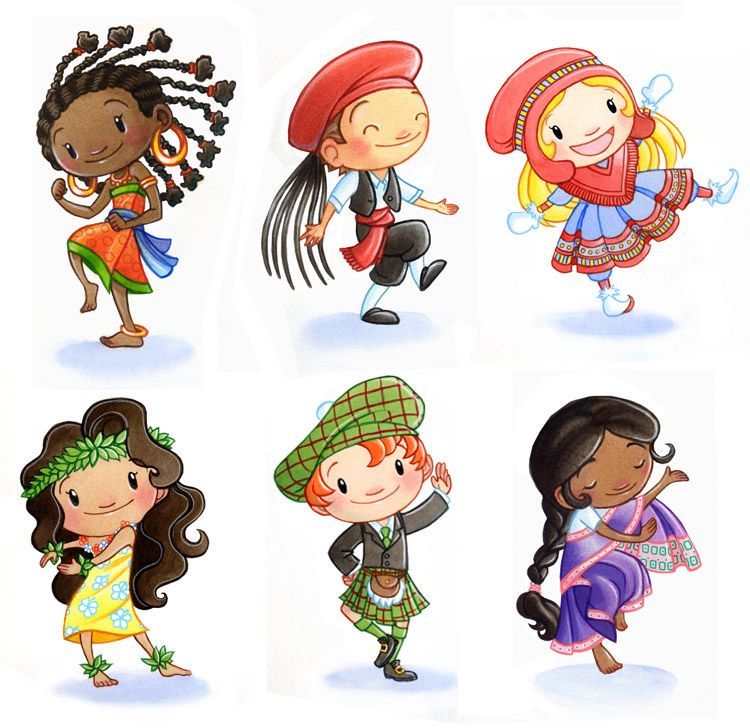 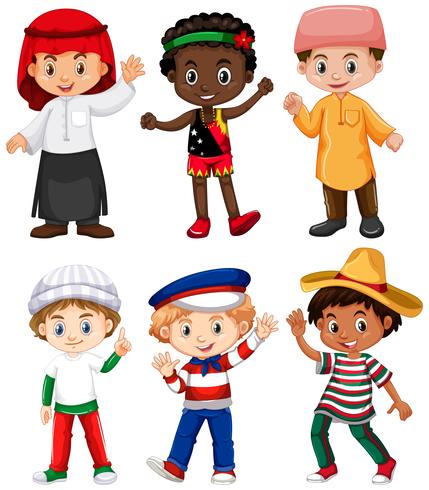 Vocabulario 1 los países:Inglaterra: England                 Japón: Japan                 Irlanda: Ireland                                       México: Mexico                      España: Spain                Cánada: CanadaEscocia: Scotland                 Jamaica: Jamaica           Islas Caimán: Cayman Islands                Los Estados Unidos: United States                              África: Africa               Alemania: Germany                Las Filipinas: Philippines        Honduras: Honduras             Nicaragua: Nicaragua      Francia: France Perú: Peru                              Italia: Italy                     Rumania: Romania                                 Indonesia: IndonesiaVocabulario 2 Las nacionalidades:English: inglés/ inglesa                                Japanese: japonés/japonesaIrish: irlandes/ irlandesa                               Mexican: mexicano/mexicanaSpanish: español/española                         Canadian:cánadienseScottish: escocés/escocesa                        Jamaican: jamaicano/jamaicanaCaymian: Caimanero/caimanera                American: estadounidense African:africano/africana                            German: alemán/alemanaPhilippine:filipino/filipino                             Honduran: hondureño/hondureña Nicaraguan: nicaragüense                           French: francés/francesaPeruvian: peruano/peruana                         Italian: italiano/italianaRomanian: rumano/rumana                        Indonesian: indonesio/indonesiaRead and color.Inglaterra 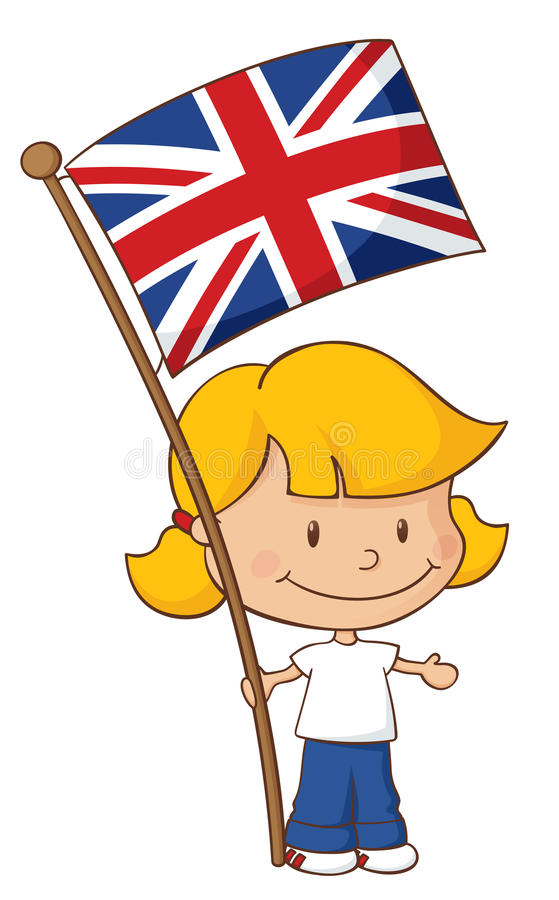 Yo soy inglesa, soy de un país de Europa. I am English, I am from a European country.
Yo vivo en Inglaterra. I live in England.Mis padres son ingleses. My parents are English.Me gustan las patatas fritas con pescado. I like fish and fries. Complete with the missing word from the Reading. Yo __________________   ______________. __________ de un país de Europa.Yo _____________ en _____________________.Mis padres _______________ _____________________.Me ____________ las patatas fritas con pescado frito.Mrs. Powell email: FPowell@fbcs.edu.ky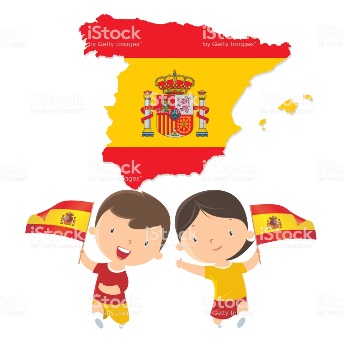          Spain 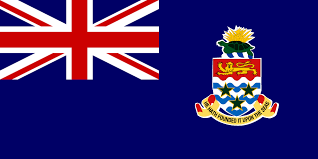           Cayman 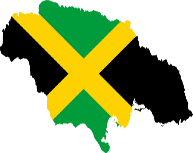 Jamaica 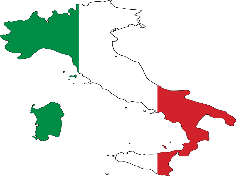 Italy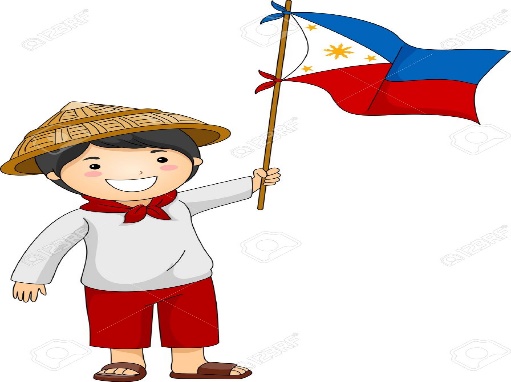 Philippine 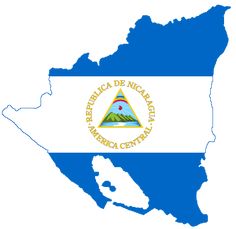 Nicaragua 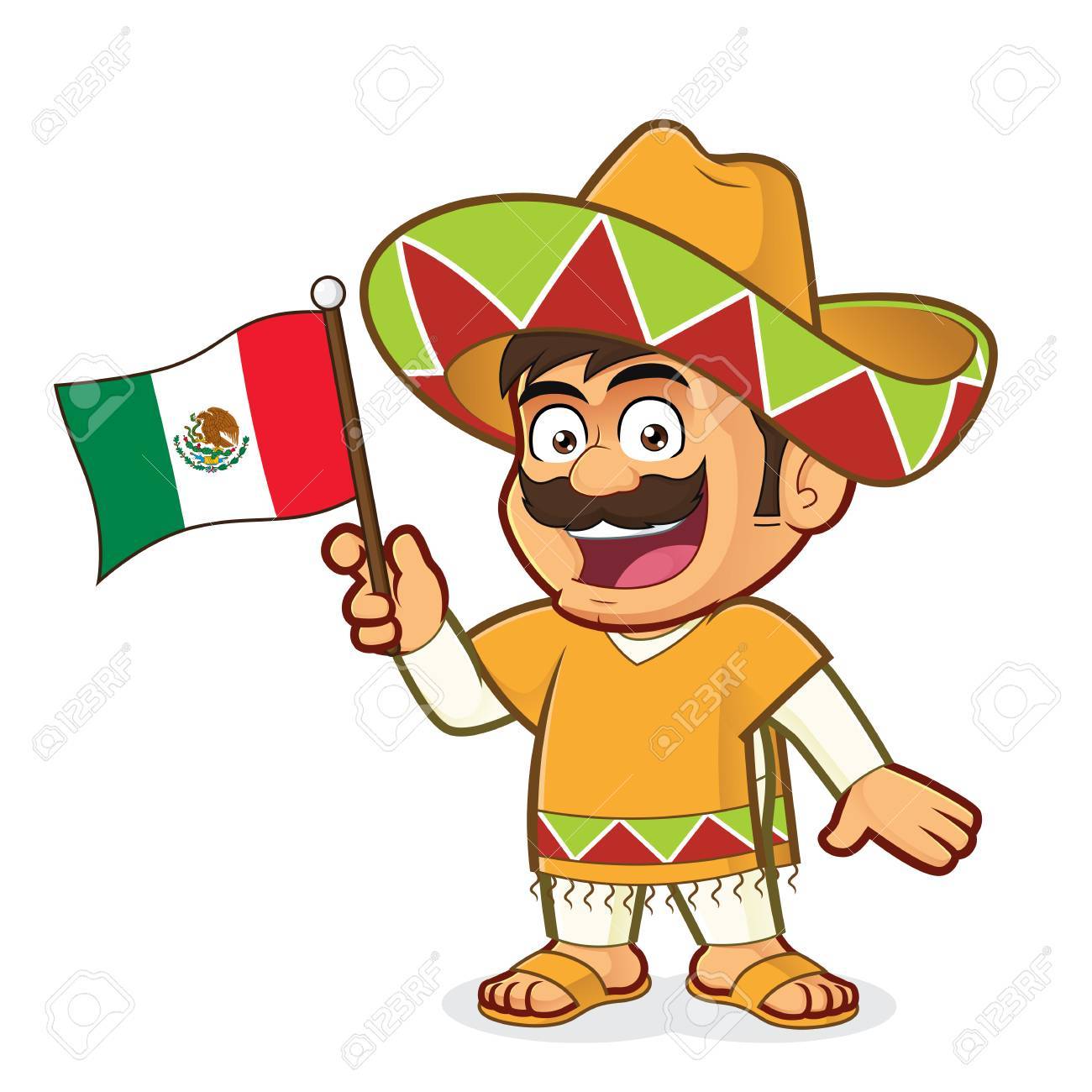 Mexico 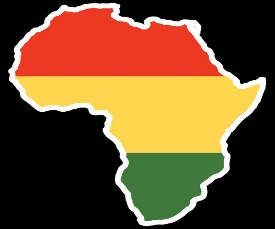            Africa 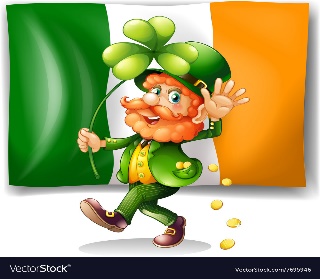 Ireland 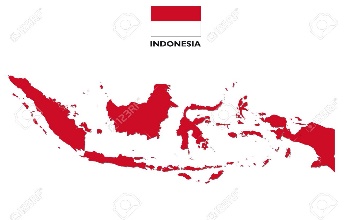 Indonesia 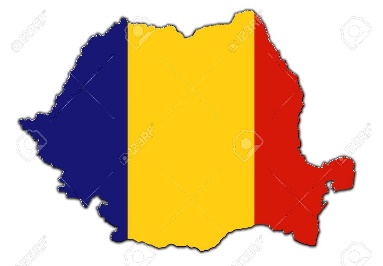 Romania 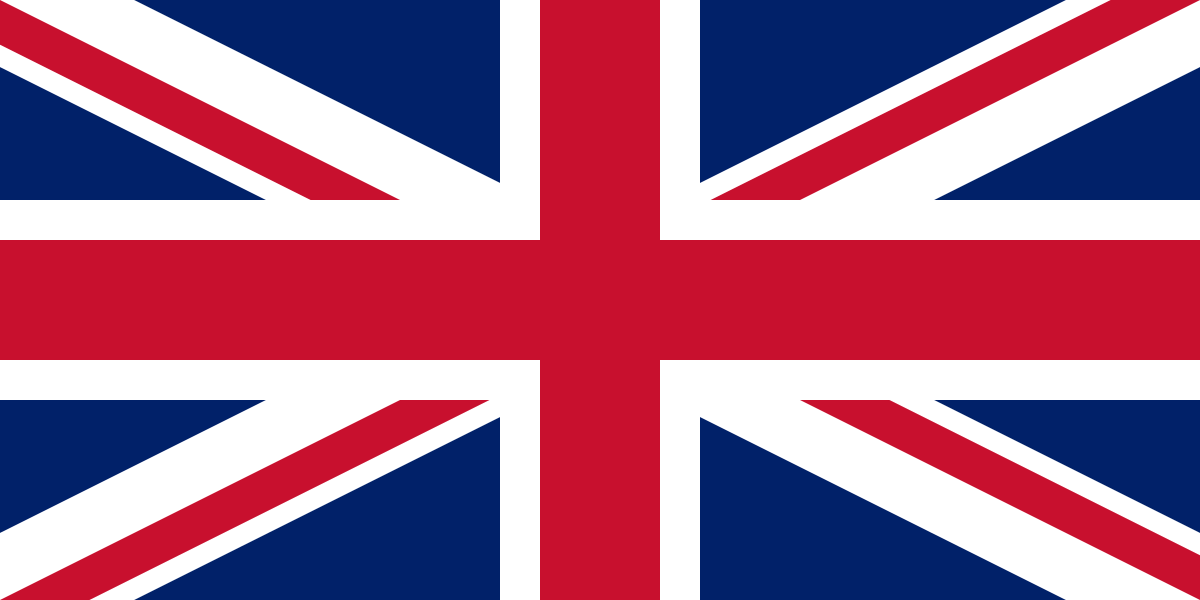 England 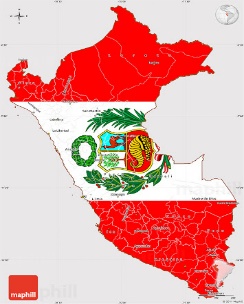 Peru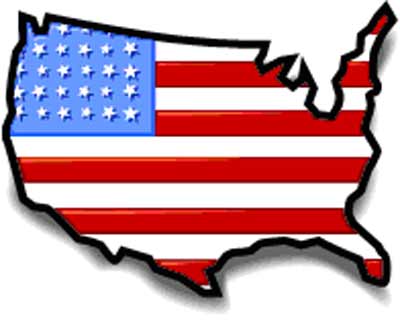 United States 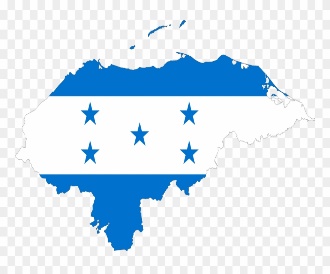 Honduras 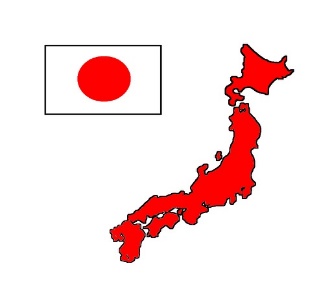 Japan 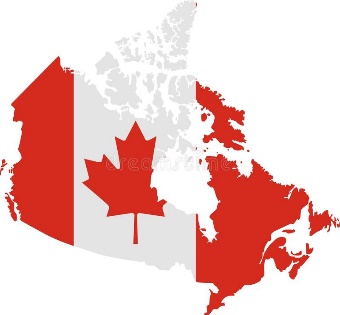 Canada 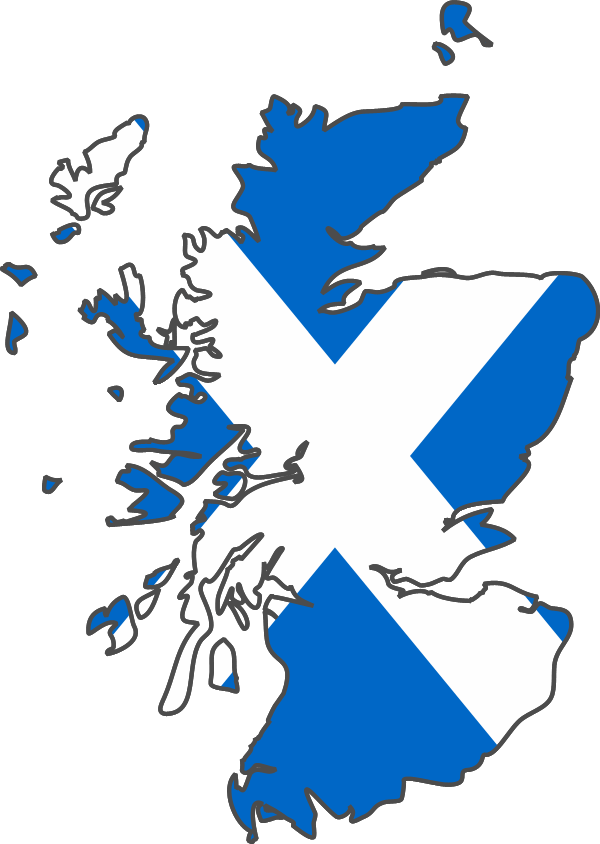          Scotland 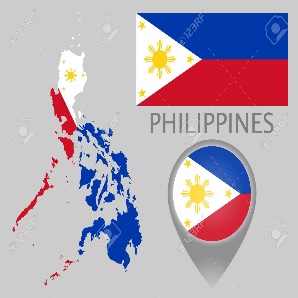        Philippine  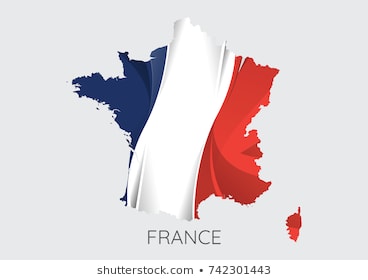           FranceGrade 3 Spanish – Week of March 18 - 20Grade 3 Spanish – Week of March 18 - 20Las nacionalidades “Inglaterra”Las nacionalidades “Inglaterra”Lesson ObjectiveTo know by heart at least 10 words from the vocabulary we have been practicing.SuppliesVocabulary los países and las nacionalidades and the Reading Inglaterra printed or be able to see on a device Computer/Phone/ tablet with Internet Vocabulary Inglaterra: England, Japón: Japan, Irlanda: Ireland, México: Mexico, España: Spain, Cánada: Canada, Escocia: Scottland                 Jamaica: Jamaica, Islas Caimán: Cayman Islands, Los Estados Unidos: United States, África: Africa               Introduction Go to www.quizlet.com using this link https://quizlet.com/join/DSAZ5Zk3P and learn and practice the vocabularies in a fun way.Step 1Play with the bingo card, cover the letters and then say the country aloud and uncover and see if you are correctStep 2Read and translate the page about “Inglaterra”From the worksheet or the device.Step 3Color the page (If can not prin the page, make a drawing similar to this one and color.Step 4Complete with the missing word from the Reading. In case you can’t print write the sentences and complete them in a piece of paper.